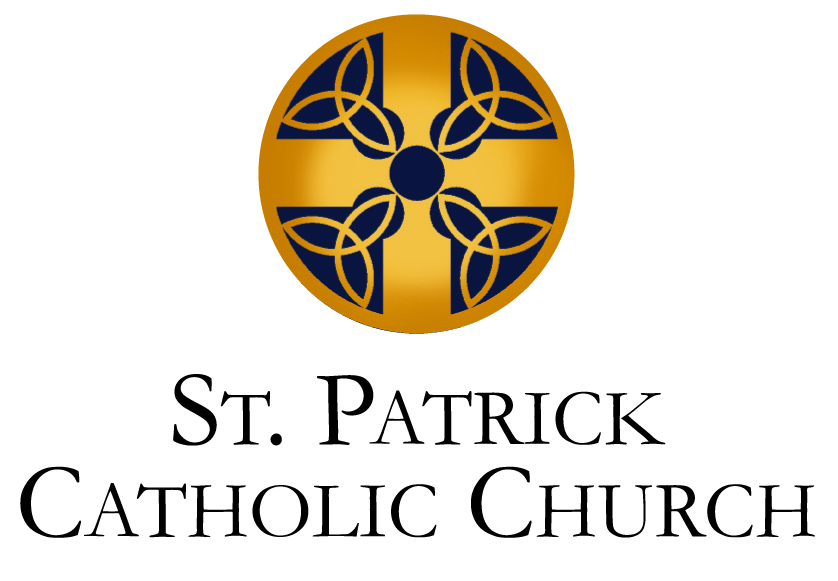 Schedule for the High School Group/CREW (2022-2023)High School Leaders: Andrea Childers: andrea.childers@gmail.com				              JP Childers: jchilders711@sbcglobal.net2022									2023September:								January:September 11th							January 8thSeptember 18th							January 15thSeptember 25th							January 22ndOctober:								January 29thOctober 9th								February:October 16th								February 5thOctober 23rd								February 26thNovember:								March:November 6th								March 5thNovember 13th 							March 26thNovember 20th							April: December:								April 2ndDecember 4th								April 16thDecember 11th							April 23rdDecember 18th							April 30th